RESPONSE GROUPS FEEDBACKMy Group: ________________________________________________________________________________       STARS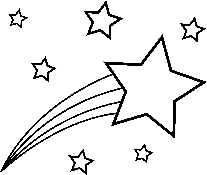 WONDERS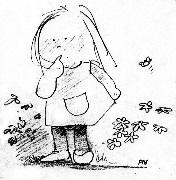 WISHES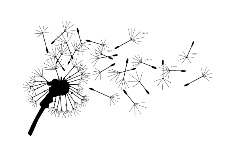 MY NEXT STEPS